Publicado en Zaragoza el 18/09/2020 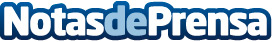 Los juegos de mesa, el mejor entretenimiento para las reuniones familiares por JuegosDeMesa.ccDe todos es sabido que las reuniones con familia y amigos son una de las cosas del día a día de las que se deben disfrutar como si fuese la última, aunque muchas veces no se sabe cómo tener entretenidos a todos los huéspedes de la reunión, pues aquí vienen los motivos para justificar que una de las mejores vías para obtener el entretenimiento de todos los asistentes es jugar a un juego de mesaDatos de contacto:Mariano670987060Nota de prensa publicada en: https://www.notasdeprensa.es/los-juegos-de-mesa-el-mejor-entretenimiento Categorias: Sociedad Entretenimiento Consumo Ocio para niños http://www.notasdeprensa.es